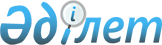 О внесении дополнения в постановление Правительства Республики Казахстан от 14 августа 2001 года N 1061Постановление Правительства Республики Казахстан от 16 апреля 2002 года N 442

      Правительство Республики Казахстан постановляет: 

      1. Внести в постановление Правительства Республики Казахстан от 14 августа 2001 года N 1061 P011061_ "О выделении средств из резерва Правительства Республики Казахстан" следующее дополнение: 

      пункт 1 дополнить словами ", а также на приобретение топлива для теплоснабжающих организаций".     2. Настоящее постановление вступает в силу со дня подписания.     Премьер-Министр     Республики Казахстан (Специалисты: Абрамова Т.М.,              Мартина Н.А.) 
					© 2012. РГП на ПХВ «Институт законодательства и правовой информации Республики Казахстан» Министерства юстиции Республики Казахстан
				